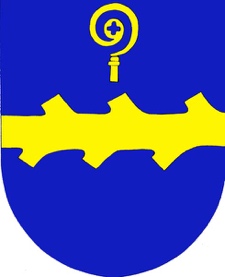 KULTURNÍ VÝBORU OBCE PROVODOV-ŠONOVZÁPIS ZE SCHŮZEKONANÉ DNE 02.03.2023 V ZASEDACÍ MÍSTNOSTI OBECNÍHO ÚŘADUÚČAST: Sochor, Daněk, Eichlerová, Hejčlová, Knettig, Pavelková, Rousek, Štrofová, Uždil, ZelenýZAHÁJENÍ: 18:00 hod.		UKONČENÍ: 19:45  hod.PROGRAM JEDNÁNÍ:Poděkování členům KV za odvedenou práci, návštěvu jubilantů za měsíc únor. Jubilanti 2022- platí seznam a personální rozdělení březen / duben 2023 viz. příloha č.1- cena daru pro jubilanta – max. částka 750,-Kč - zpětná vazba a ověření návštěv jubilantů únor 2023 2) Vítání občánků, zajištění věcných darů- p. Sochor zajistil nákup věcných darů, navázání na předchozí dary. Objednáno 15ks kufříků za 4785,- a 15ks setů (plyšák, osuška, bryndák) za 6525,- . Sety proplaceny a doručeny na OÚ.Nadcházející akce MDŽ 11.3.2023Hudba ,,Hektor‘‘ zajištěna za cenu 4000,- + večeře, pivo, káva.Provoz výčepu a kuchyně bude zajištěn p.Maryškou z Šonovského hostince.p. Rousek objednal zákusky v počtu 400ks za cenu 3600,- , zajistí dopravu zákusků na místo konání akce 11.3.23(fakturační údaje předal p. Sochor, faktura bude doručena k proplacení na OÚ).p. Daněk zajistí objednání a dopravu chlebíčků v počtu 200kspí. Hejčlová zajistí květiny v počtu čtyř kusů pro účinkujícíp. Sochor nakoupí chybějící materiál (tácky, kelímky)p. Zelený zajistí potřebný počet vstupenek a lístků na občerstveníSraz 11.3.2023 pro přípravu akce před začátkem konaní je stanoven na 15:30, úklid a předání Orelny proběhne v neděli 12.3. od 10:00.Setkání s důchodci 6.10.2023p.Sochor kontaktoval producenta p. Pečenku s dotazem na spolupráci při zajištění akce 6.10.2023Bylo domluveno zkontaktování umělců (pí. Filipovské, p. Rosáka či p. Hemaly) s dotazem na vystoupení v konkrétním termínu. Je přislíbeno, že dle volné kapacity bude jeden z kontaktovaných vystupovat.Další informaceKV obce na schůzi 7.2.2023 navrhl možnost sloučení Sousedské veselice a oslav 140let založení SDH Šonov. Tento návrh nebyl členy SDH přijat v zamýšleném provedení. - p. Daněk domluví se zástupci SDH schůzi pro vyjasnění si rozsahu zamýšlené spolupráce a případnou součinnost na úterý 21.3.2023 od 18:00 v zasedací místnosti OÚ. Další schůze KV se uskuteční v úterý 21.3.2023 od 18.00 hod. na OÚ.Zápis vyhotovil dne 02.03.2023  J. Sochor